EST Ecotoxicology Notes 1https://www.youtube.com/watch?v=v6ubvEJ3KGMFood Web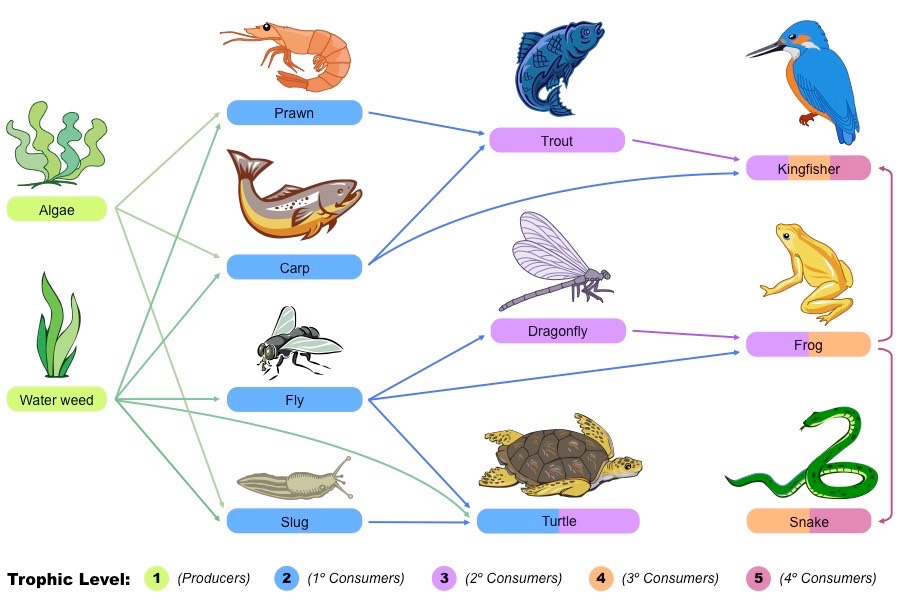 Defn of a Food Chain___________________________________________________________________What  starts all food chains? 	______________________________________________________________What does the word PRODUCER mean?	__________________________________________________What does the word CONSUMER mean?	__________________________________________________Food Chain Examples:e.g. with a secondary consumer	________________________________________________________e.g. with a ternary consumer		________________________________________________________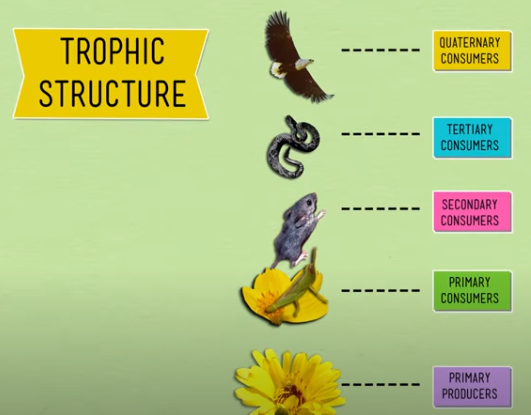 What does QUATERNARY mean? 	_______________________________________________________What is a? TROPHIC LEVEL?	_______________________________________________________Defn of a Food Web	__________________________________________________________________What is the source of all energy for any ecosystem?	_____________________________________How is that energy incorporated into a food chain?		_____________________________________Equation (BCE) for the chemical reaction that takes place using energy from the sun:____________________________________________________________________________________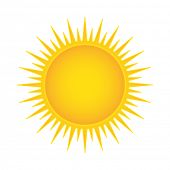                                  ___________________ → __________________ → _________________→ ___________________